Civic Engagement Meeting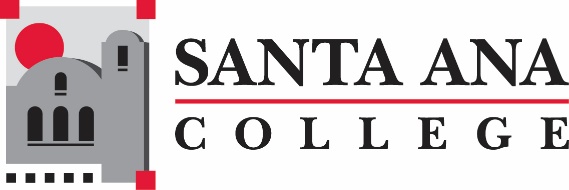 Tuesday, February 18, 2020 11:45 a.m., S-215
Present: Teresa, Young, Amanda, Daniel, John, Stephanie Not able to attend: Chris, Roy, Brin
H: SAC Public Affairs.AF.Civic Engagement Meeting.02.18.20Agenda ItemsNotes/ Required ActionWelcomeIntroductionsPartnershipsMeetings: SAC and OthersInvitesSub-committee or committeeOther Stephanie Clark, Senate or faculty ruleTeresa- Report back to college council and Dr. RoseCalendarFallEvent/Activities Institution/ConferencesAll in campus: May proposal Webpage OtherClub Rush- Rachel will work event. Idea- Can faculty be able to play Census video during class hours. Amanda- upcoming events to have a Census table?Current Initiatives Register to vote: February 17, 2020  O.C. Registrar election changes for March, 2020BondOtherCEC Represenative- Invite Nicole Gallegos (next meeting)Daniel- inviting president from ASG. The SPOT- Feb. 28 cleaning outFeb. 29- March 3, VotingMarch 4- Spot to be back together for students. SAC, Public Affairs- Publishing the SPOT will be used as a voting Center.Next MeetingDates and DetailsMarch 11, 2020 at 11:45am